05-060 ЗиУ-5Е 4х2 трёхдверный высокопольный троллейбус большой вместимости, мест: общее 120, сидящих 34, снаряжённый вес 9.6 тн, ДК-207А 95 кВт, 68 км/час, опытный 1 экз., г. Энгельс Саратовской обл. 1967 г.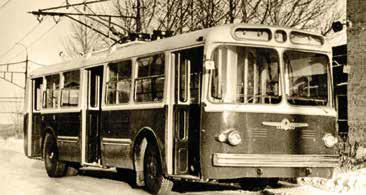  ЗиУ-5 – массовый троллейбус большой вместимости, составлявший основу советского электротранспорта 60-х – начала 70-х годов. Конструктивно представлял собой дальнейшее развитие не очень удачной модели ТБУ-1, ранее выпущенной на заводе им. Урицкого небольшой партией. Основным отличием, помимо изменившегося дизайна кузова, стала компоновка (тяговый электродвигатель переместился в среднюю часть машины, изменилось расположение пассажирских сидений). ЗиУ-5 в городах СССР пришли на замену троллейбусу МТБ-82Д. По сравнению с ним, новая машина обладала существенно большей пассажировместимостью, повышенным комфортом и лучшей разгонной динамикой, а за выбор режимов движения стала отвечать автоматика. В то время в СССР была принята двухдверная компоновка городского общественного транспорта. Это было связано с принятой тогда системой оплаты за проезд. Вход был предусмотрен только через заднюю дверь, у которой сидел кондуктор, принимавший оплату, а выход был предусмотрен только через переднюю дверь. По этой причине даже поставляемые в СССР чехословацкие трамваи Татра специально изготовлялись в двухдверном варианте. Такая система оплаты значительно снижала провозную способность общественного транспорта, наступало время её замены. При эксплуатации ЗиУ-5 выяснилось, что компоновка салона с двумя дверьми, расположенными в переднем и заднем свесах, и узким центральным проходом очень неудобна на маршрутах с интенсивными пассажиропотоками. Это создавало неудобства для выхода пассажиров, находящихся в середине салона, и увеличивало время посадки / высадки на остановках, что снижало эксплуатационную скорость троллейбуса на маршруте. Поэтому вполне рациональным выглядело добавление третьей двери посередине кузова. В 1966 г. из серийного ЗиУ-5Г был создан первый трехдверный троллейбус. В 1967 г. на заводе им. Урицкого был изготовлен полноценный опытный образец трехдверного троллейбуса, получивший название ЗиУ-5Е. Он был создан всего в одном экземпляре и работал на улицах Саратова. Троллейбус прошёл заводские испытания, однако в серию запущен не был в связи с тем, что в это время активно велось создание троллейбуса следующего поколения ЗиУ-9, который имел трехдверный кузов. Его опытный образец уже проходил испытания. Поэтому до завершения серийного производства в 1972 году ЗиУ-5 выпускались только с двумя пассажирскими дверьми. Техническая характеристика троллейбуса ЗиУ-5:Наружные габаритные размерыНаружные габаритные размерыДлина: 11860Ширина: 2680Высота по крыше (без учета электрооборудования): 3120Высота с учетом электрооборудования (с опущенными токоприемниками): 3560Передний свес, мм: 2680Задний свес, мм: 3000База, мм: 6100Ширина колеи передних колес, мм: 2000Ширина колеи задних колес, мм: 1910Высота пола от уровня дороги без нагрузки, мм: 936Высота пола от уровня дороги при максимальной нагрузке (8 чел/м2), мм: 800Высота нижней ступеньки от уровня дороги, мм: 320Дорожный просвет троллейбуса при максимальной нагрузке (8 чел/м2), мм: 180Ширина дверного проема, мм: 1200Минимальный радиус поворота, мм: 12000Клиренс, мм: 200Внутренние габаритные размерыВнутренние габаритные размерыДлина по полу (без кабины), мм: 9805Ширина между боковыми стенками кузова, мм: 2504Высота прохода (по оси), мм: 2100Ширина прохода между сиденьями, мм: 710Длина подушки двухместного сидения, мм: 880Ширина подушки двухместного сидения, мм: 380Шаг двухместных сидений, мм: 730Общая площадь пола салона, м2: 25,5Свободная площадь пола салона, м2: 11,4Масса и наполняемость троллейбусаМасса и наполняемость троллейбусаСнаряжённая масса, кг: 9800 (9600 - у ЗиУ-5Д)Полная масса, кг: 16310Вес, приходящийся на переднюю ось без нагрузки, кг: 4450Вес, приходящийся на переднюю ось с нагрузкой, кг: 6610Вес, приходящийся на заднюю ось без нагрузки, кг: 5350Вес, приходящийся на заднюю ось с нагрузкой, кг: 9700Количество мест при номинальной нагрузке (5 чел/м2): 90Максимальное наполнение (8 чел/м2), чел.: 125Мест для сидения: 38Тяговые электродвигателиТяговые электродвигателиТип двигателя: ДК-207А (ЗиУ-5/5В/5Г); ДК-207Г (ЗиУ-5Д)Мощность на валу (якорная), кВт/ч: 95(ДК-207А); 110(ДК-207Г)Ток якоря, А/ч: 192 (ДК-207А)Номинальное напряжение, В: 550 (ДК-207А)Скорость вращения, об/мин: 1430 (ДК-207А)Напряжение силовых цепей, В: 550Напряжение низковольтных цепей, В: 24Скоростные характеристикиСкоростные характеристикиМаксимальная скорость, км/час: 68Скорость сообщения, км/час: 25Ускорение при разгоне, м/с2 1,4Замедление при электродинамическом торможении, м/с2: 1,5Замедление при экстренном торможении, м/с2: 5,0